Monday, 1st June 2020ENG7: Sulky JackTranslations:-to sulk – kujati se, kuhati mulo-sulky - kujav-to pearce - prebosti-to annoy - jeziti-to defend – braniti, zagovarjatiAnswers to the questions: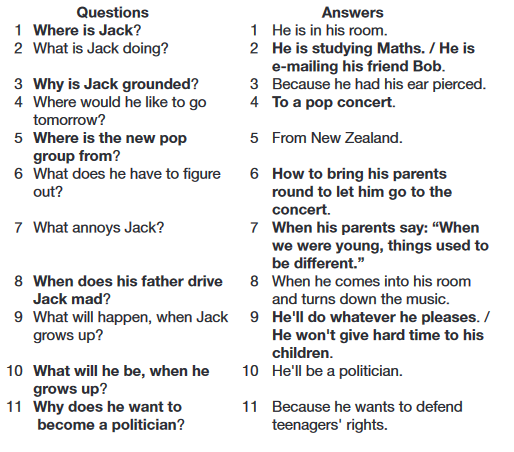 